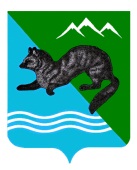                               ПОСТАНОВЛЕНИЕ                    АДМИНИСТРАЦИИ  СОБОЛЕВСКОГО   МУНИЦИПАЛЬНОГО  РАЙОНА КАМЧАТСКОГО  КРАЯ02 августа 2021		    с.Соболево                                               №202Об утверждении Положения о порядке компенсации расходов на оплату стоимости проезда и провоза багажа к месту использования отпуска и обратно лицам, проживающим в Соболевском районе и работающим в  муниципальных органах Соболевского муниципального района, районных муниципальных  учрежденияхВ соответствии с Законом Камчатского края от 29.12.2014 N 561 "О гарантиях и компенсациях для лиц, проживающих в Камчатском крае и работающих в государственных органах Камчатского края, краевых государственных учреждениях"АДМИНИСТРАЦИЯ ПОСТАНОВЛЯЕТ:   1.Утвердить Положение о порядке компенсации расходов на оплату стоимости проезда и провоза багажа к месту использования отпуска и обратно лицам, проживающим в Соболевском районе и работающим в муниципальных органах Соболевского муниципального района, районных муниципальных  учреждениях согласно приложению.          2.Постановление администрации Соболевского муниципального района                              от 09.03.2017 №85 «Об утверждении Положения о порядке компенсации расходов на оплату стоимости проезда и провоза багажа к месту использования отпуска и обратно  лицам, проживающим в Соболевском районе и работающим  в органах местного самоуправления  Соболевского муниципального района и районных муниципальных  учреждениях» считать утратившим силу.          3. Управлению делами администрации Соболевского муниципального района направить настоящее постановление для опубликования в районной газете «Соболевский вестник» и разместить на официальном сайте Соболевского муниципального района Камчатского края в информационно-телекоммуникационной сети Интернет.  4. Настоящее постановление вступает в силу после его официального опубликования (обнародования).  Приложение
к постановлению администрацииСоболевского муниципального района
от 02.08.2021 N 202Положение
о порядке компенсации расходов на оплату стоимости проезда и провоза багажа к месту использования отпуска и обратно лицам, проживающим в Соболевском  районе и работающим в  муниципальных органах Соболевского муниципального района, районных муниципальных  учреждениях1. Настоящим Положением определяется порядок компенсации расходов на оплату стоимости проезда и провоза багажа к месту использования отпуска и обратно лицам, проживающих в  Соболевском районе и работающим в муниципальных органах Соболевского муниципального района, районных муниципальных  учреждениях (далее также - работники организации), и неработающих членов их семей.2. Работники организации имеют право на компенсацию расходов на оплату стоимости проезда работника и неработающих членов его семьи к месту использования отпуска работника в пределах территории Российской Федерации, в том числе Камчатского края, и обратно любым видом транспорта (за исключением такси), в том числе личным, а также стоимости провоза багажа до 30 килограммов (или стоимости провоза 2-х мест багажа), включая норму бесплатного провоза багажа, разрешенного при осуществлении перевозки пассажиров и их багажа (далее - оплата проезда), один раз в два года.3. Право на оплату проезда возникает у работника организации при предоставлении ежегодного оплачиваемого отпуска по истечении первых шести месяцев работы.Право на оплату проезда за первый и второй годы работы возникает у работника организации одновременно с правом на получение ежегодного оплачиваемого отпуска за первый год работы.В дальнейшем у работника организации возникает право на оплату проезда за третий и четвертый годы непрерывной работы в соответствующем муниципальном органе Соболевского муниципального района, районном муниципальном  учреждении - начиная с третьего года работы, за пятый и шестой годы - начиная с пятого года работы и т.д.3.1. Периоды, за который у работника организации возникает право на оплату проезда, исчисляются двухлетними периодами непрерывной работы в муниципальном органе Соболевского муниципального района, районном муниципальном  учреждении (далее - двухлетний период), включая время фактической работы; время, когда работник организации фактически не работал, но за ним в соответствии с трудовым законодательством и иными нормативными правовыми актами, содержащими нормы трудового права, коллективным договором, соглашениями, локальными нормативными актами, трудовым договором сохранялось место работы (должность), в том числе время ежегодного оплачиваемого отпуска, нерабочие праздничные дни, выходные дни и другие предоставляемые работнику организации дни отдыха; время вынужденного прогула при незаконном увольнении или отстранении от работы и последующем восстановлении на прежней работе; период отстранения от работы работника организации, не прошедшего обязательный медицинский осмотр не по своей вине; время отпусков по уходу за ребенком до достижения им установленного законом возраста; время предоставляемых по просьбе работника организации отпусков без сохранения заработной платы.Началом первого двухлетнего периода (первый и второй годы работы), считается дата начала работы в соответствующем муниципальном органе Соболевского муниципального района, районном муниципальном  учреждении .Началом очередного двухлетнего периода (третий и четвертый годы работы, пятый и шестой годы и т.д.), считается календарный день, следующий за днем окончания предыдущего двухлетнего периода.4. Право на оплату проезда неработающих членов семьи работника организации возникает одновременно с возникновением такого права у работника. Компенсация работнику расходов на оплату проезда неработающим членам семьи к месту отдыха и обратно осуществляется независимо от времени и места проведения отпуска работника организации.К неработающим членам семьи работника относятся фактически проживающие с ним жена (муж), несовершеннолетние дети, в том числе усыновленные, а также дети, по отношению к которым работник является опекуном и (или) попечителем (далее - дети).Факт совместного проживания с работником подтверждается регистрацией по месту жительства или регистрацией по месту пребывания, либо справкой с места жительства соответствующих жилищно-эксплуатационной организации, либо справкой органов местного самоуправления или иными документами, подтверждающими совместное проживание.Для неработающих мужа (жены) работника компенсация расходов на оплату проезда производится при предоставлении следующих документов:1) копии трудовой книжки, в которой отсутствует запись о работе в настоящее время;2) справки налоговых органов о том, что физическое лицо не является налогоплательщиком и (или) не зарегистрировано в качестве предпринимателя без образования юридического лица;3) копии документов, подтверждающих семейное положение (свидетельство о заключении брака, справка о заключении брака);Для детей работника компенсация расходов на оплату проезда производится при предоставлении свидетельства о рождении, об усыновлении (удочерении), об установлении отцовства или о перемене фамилии.В случае достижения детьми работника совершеннолетия в период пребывания в отпуске стоимость проезда к месту использования отпуска и обратно и стоимость провоза багажа подлежат оплате.5. По желанию работника одновременно с ежегодным оплачиваемым отпуском один раз в два года предоставляется отпуск без сохранения заработной платы на срок, необходимый для проезда к месту использования отпуска и обратно.В тех случаях, когда работнику не предоставляется отпуск без сохранения заработной платы, необходимый для проезда к месту использования отпуска и обратно, выезд и возвращение могут приходиться на выходные и праздничные дни, ближайшие к отпуску. Выезд может производиться в нерабочее время (в период ежедневного отдыха) в день, непосредственно предшествующий отпуску или выходным дням перед отпуском.6. Расходы на оплату проезда, подлежащие компенсации, включают в себя:1) оплату стоимости проезда к месту использования отпуска и обратно - в размере фактических расходов, подтвержденных проездными документами (включая расходы за пользование постельными принадлежностями, услуги по оформлению билетов, сдаче билетов в связи с переносом отпуска и (или) отзывом из отпуска, произведенных по инициативе работодателя, кроме сбора за сданный билет), но не выше стоимости проезда:а) железнодорожным транспортом - в купейном вагоне скорого фирменного поезда;б) водным транспортом - в каюте V группы морского судна регулярных транспортных линий и линий с комплексным обслуживанием пассажиров, в каюте II категории речного судна всех линий сообщения, в каюте I категории судна паромной переправы;в) воздушным транспортом - в салоне экономического класса по тарифам экономического класса обслуживания. При использовании воздушного транспорта для проезда работника организации и членов его семьи к месту использования отпуска указанного работника и (или) обратно к месту постоянного жительства проездные документы (билеты) оформляются (приобретаются) только на рейсы российских авиакомпаний или авиакомпаний других государств - членов Евразийского экономического союза (за исключением случаев, если указанные авиакомпании не осуществляют пассажирские перевозки к месту использования отпуска либо если оформление (приобретение) проездных документов (билетов) на рейсы этих авиакомпаний невозможно ввиду их отсутствия на дату вылета к месту использования отпуска и (или) обратно);г) автомобильным транспортом - в автомобильном транспорте общего пользования (кроме такси), а при его отсутствии, подтверждаемом справкой, выданной соответствующим органом местного самоуправления или транспортной организацией, - в автобусах с мягкими откидными сидениями;2) оплату стоимости проезда транспортом общего пользования, включая аэроэкспресс (кроме такси), к железнодорожной станции, пристани, аэропорту и автовокзалу и от них при наличии документально подтвержденных расходов;3) оплату стоимости провоза багажа общим весом не более 30 килограммов (или оплату стоимости провоза 2-х мест багажа) включая норму бесплатного провоза багажа, разрешенного для бесплатного провоза по билету на тот вид транспорта, которым следует работник и (или) неработающие члены его семьи, в размере документально подтвержденных расходов.При проезде к месту использования отпуска и обратно несколькими видами транспорта работнику компенсируется общая сумма расходов на оплату проезда в пределах норм, установленных настоящей частью.7. В случае если представленные работником организации документы подтверждают произведенные расходы на проезд по более высокой категории проезда, чем установлено частью 6 настоящего Положения, компенсация расходов производится на основании представленных работником организации справок о стоимости проезда в соответствии с установленной категорией проезда, выданных работнику организации и неработающим членам его семьи соответствующими транспортными организациями, осуществляющими перевозку, или их уполномоченными агентами (далее - транспортная организация), на дату приобретения проездного документа (билета).Расходы работника организации на получение указанных справок компенсации не подлежат.8. При отсутствии проездных документов компенсация расходов производится при документальном подтверждении пребывания работника и неработающих членов его семьи в месте использования отпуска (документы, подтверждающие пребывание в гостинице, санатории, доме отдыха, пансионате, кемпинге, на туристской базе, а также в ином подобном учреждении, либо документы, выданные органами местного самоуправления или органами внутренних дел, подтверждающие пребывание в ином месте отдыха) на основании справок, выданных работнику организации и неработающим членам его семьи на дату приобретения проездного документа (билета) соответствующими транспортными организациями, о стоимости проезда по кратчайшему маршруту следования к месту использования отпуска и обратно:1) при наличии железнодорожного сообщения - по тарифу плацкартного вагона скорого поезда, а при отсутствии на данном направлении сообщения скорых поездов - по тарифу плацкартного вагона пассажирского поезда;2) при наличии только воздушного сообщения - по тарифу экономического класса обслуживания с наименьшей стоимостью проезда в салоне экономического класса;3) при наличии только морского или речного сообщения - по тарифу каюты X группы морского судна регулярных транспортных линий и линий с комплексным обслуживанием пассажиров, каюты III категории речного судна всех линий сообщения;4) при наличии только автомобильного сообщения - по тарифу автобуса общего типа;5) при наличии нескольких видов сообщения - по тарифу с наименьшей стоимостью проезда транспортом, указанным в настоящем части;6) при проезде к месту использования отпуска и обратно ( по технологическому проезду )  автотранспортными средствами сторонних лиц  из  населенных пунктов Соболевского района до г.Петропавловск-Камчатский,  работнику организации и членам его семьи  компенсируются расходы  в размере 40% сниженного тарифа на перевозку пассажиров воздушным транспортом (самолетом или вертолетом) в межмуниципальном сообщении на территории Камчатского края, утвержденного Постановлением Правительства Камчатского края на момент осуществления полета.В случае восстановления утерянного проездного документа компенсация расходов на оплату проезда производится по фактической стоимости, но не выше расходов стоимости проезда видами транспорта, предусмотренными частью 6 настоящего Положения.9. Компенсация расходов при проезде работника и неработающих членов его семьи к месту использования отпуска и обратно личным транспортом производится при документальном подтверждении пребывания работника и неработающих членов его семьи в месте использования отпуска в размере фактически произведенных расходов на оплату стоимости израсходованного топлива, подтвержденных чеками автозаправочных станций, но не выше стоимости проезда, рассчитанной на основе норм расхода топлива, установленных для соответствующего транспортного средства, и исходя из кратчайшего маршрута следования.10. При непредставлении проездных документов и отсутствии документального подтверждения пребывания работника и неработающих членов его семьи в месте использования отпуска компенсация расходов на оплату проезда не производится.11. В случае если работник организации проводит отпуск в нескольких местах, то компенсируется стоимость проезда только к одному из этих мест (по выбору работника), а также стоимость обратного проезда от того же места:1) по маршруту прямого следования - в соответствии с частями 6 и 7 настоящего Положения;2) в случае отклонения от маршрута прямого следования - на основании справок, выданных работнику организации на дату приобретения проездного документа (билета) соответствующими транспортными организациями о стоимости проезда по кратчайшему маршруту следования к месту использования отпуска и обратно, но не более фактически произведенных расходов.Остановка работника по маршруту прямого следования к месту использования отпуска и обратно не является вторым местом отдыха работника независимо от продолжительности остановки. Под маршрутом прямого следования понимается прямое беспересадочное сообщение либо кратчайший маршрут с наименьшим количеством пересадок от места отправления до конечного пункта на выбранных работником видах транспорта.12. В случае использования работником организации отпуска за пределами Российской Федерации, в том числе по туристической путевке, производится компенсация расходов по проезду железнодорожным, воздушным, морским, речным, автомобильным транспортом до ближайших к месту пересечения границы Российской Федерации железнодорожной станции, аэропорта, морского (речного) порта, автостанции с учетом требований, установленных настоящим Положением.При следовании к месту проведения отпуска за пределы территории Российской Федерации воздушным транспортом без посадки в ближайшем к месту пересечения государственной границы Российской Федерации аэропорту работником организации представляется справка, выданная транспортной организацией или туристской организацией о стоимости перевозки по территории Российской Федерации, включенной в стоимость перевозочного документа (билета, туристской путевки).13. При использовании работником и неработающими членами его семьи электронного проездного документа, являющегося бланком строгой отчетности, оформленного в установленном порядке, компенсация расходов на оплату проезда производится на основании:1) электронного проездного документа (маршрут/квитанции электронного билета) и посадочного талона - при проезде воздушным транспортом;2) электронного проездного документа, электронного контрольного купона - при проезде железнодорожным транспортом.14. Компенсация расходов производится организацией исходя из примерной стоимости проезда на основании представленного работником организации заявления не позднее чем за 3 рабочих дня до дня убытия к месту проведения отпуска работником и (или) неработающими членами семьи работника.Для окончательного расчета работник организации обязан в течение 3 рабочих дней со дня выхода на работу из отпуска, либо с момента прибытия из места проведения отдыха неработающих членов его семьи представить отчет о произведенных расходах. Произведенные работником расходы подтверждаются предоставлением подлинников проездных и перевозочных документов (билетов, багажных квитанций, посадочных талонов), а также иных документов, подтверждающих расходы работника организации и неработающих членов семьи.Работник обязан полностью вернуть средства, выплаченные ему в соответствии с абзацем первым настоящей части, в случае, если он не воспользовался ими в целях проезда к месту использования отпуска и обратно или проезда к месту отдыха и обратно неработающих членов семьи.15. Работник организации, находящийся в отпуске по уходу за ребенком и имеющий право на компенсацию расходов, может воспользоваться правом при предоставлении очередного оплачиваемого отпуска.16. Выплаты, предусмотренные настоящим Положением, являются целевыми, не компенсируются и не суммируются, в случае если работник и неработающие члены его семьи своевременно не воспользовались своим правом на компенсацию расходов на оплату проезда.17. Настоящее Положение не применяется к категориям работников и членам их семей, для которых в соответствии с законодательством Российской Федерации предусмотрены иные размеры и условия возмещения расходов на оплату стоимости проезда и провоза багажа к месту использования отпуска и обратно за счет средств федерального бюджета.Заместитель главы администрацииСоболевского муниципального района                       А.В.Колмаков